Ո Ր Ո Շ ՈՒ Մ
23 մարտի 2023 թվականի   N 539 ՎԱՆԱՁՈՐ ՀԱՄԱՅՆՔԻ ՂԵԿԱՎԱՐԻ 01 ՆՈՅԵՄԲԵՐԻ 2022 ԹՎԱԿԱՆԻ ԹԻՎ 734 ՈՐՈՇՄԱՆ ՄԵՋ ԼՐԱՑՈՒՄՆԵՐ ԿԱՏԱՐԵԼՈՒ ՄԱՍԻՆ Հիմք ընդունելով Վանաձոր համայնքի ղեկավարի 01 նոյեմբերի 2022 թվականի թիվ 734 որոշումը, ՀՀ կադաստրի կոմիտեի գույքի նկատմամբ իրավունքի (սահմանափակման) պետական գրանցման վարույթը կասեցնելու մասին 17.11․2022 թվականի թիվ Կ-17112022-06-0079 որոշումը, ղեկավարվելով «Տեղական ինքնակառավարման մասին» ՀՀ օրենքի 35-րդ հոդվածի 1-ին մասի 24-րդ կետով, «Նորմատիվ իրավական ակտերի մասին» ՀՀ օրենքի 33-րդ և 34-րդ հոդվածներով` որոշում եմ. Վանաձոր համայնքի ղեկավարի 01 նոյեմբերի 2022 թվականի «Վանաձոր համայնքի Խնձորուտ 2-րդ փողոցում գտնվող Սերյան Ֆեինբեկի Ստեփանյանին հատկացված հողամասի հողհատկացման հիմքերը վերականգնելու և նոր փոստային հասցե տրամադրելու մասին» թիվ 734 որոշման մեջ կատարել հետևյալ լրացումները․1. Որոշման վերնագիրը «վերականգնելու» բառից հետո լրացնել «, հողամասի գործառնական նշանակությունը փոխելու» բառերով:2․ Որոշման նախաբանը «ենթակետով» բառից հետո լրացնել ««Տեղական ինքնակառավարման մասին» ՀՀ օրենքի 43-րդ հոդվածի 1-ին մասի 4-րդ կետով, ՀՀ հողային օրենսգրքի 3-րդ հոդվածի 1-ին մասի   1-ին կետով, 8-րդ հոդվածի 1-ին մասով,  «Քաղաքաշինության մասին» ՀՀ օրենքի 143-րդ հոդվածի 11, 12, 13, 14 մասերով» բառերով:3. Որոշումը լրացնել հետևյալ նոր 2-րդ կետով.« 2. Փոխել Վանաձոր համայնքի Խնձորուտ 2 փողոցում գտնվող,  0.06հա մակերեսով հողամասի գործառնական նշանակությունը՝ խառը կառուցապատման  հողերից`  բնակելի կառուցապատման հողերի:»:4. Որոշման 2-րդ   կետը կարդալ որպես  3-րդ կետով:ՀԱՄԱՅՆՔԻ ՂԵԿԱՎԱՐԻՊԱՇՏՈՆԱԿԱՏԱՐ`     ԱՐԿԱԴԻ ՓԵԼԵՇՅԱՆՃիշտ է՝ԱՇԽԱՏԱԿԱԶՄԻ  ՔԱՐՏՈՒՂԱՐԻ ԺԱՄԱՆԱԿԱՎՈՐ ՊԱՇՏՈՆԱԿԱՏԱՐ					Հ.ՎԻՐԱԲՅԱՆ
ՀԱՅԱՍՏԱՆԻ ՀԱՆՐԱՊԵՏՈՒԹՅԱՆ ՎԱՆԱՁՈՐ ՀԱՄԱՅՆՔԻ ՂԵԿԱՎԱՐ
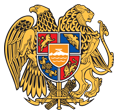 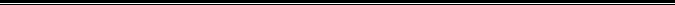 Հայաստանի Հանրապետության Լոռու մարզի Վանաձոր համայնք
Ք. Վանաձոր, Տիգրան Մեծի 22, Ֆաքս 0322 22250, Հեռ. 060 650044, 060 650040 vanadzor.lori@mta.gov.am, info@vanadzor.am